Zpětná vazbaO projektu Erasmus+ jsem věděla už nějakou dobu, protože se jej již účastnili někteří z mých spolužáků, ale nevěděla jsem, jak projekt probíha. K účasti tohoto projektu jsem se dostala až dva dny před příjezdem mentorů z jiných zemí, když se  mě spolužák  zeptal, jestli  bych někoho z nich nemohla ubytovat. Nakonec jsem se rozhodla, domluvila se s tátou a zajistila jednomu s mentorů na krátkou dobu ubytování. Ubytovávala jsem mentorku z Turecka, se kterou jsme si velmi dobře rozuměli, a já jsem zase jednou měla pořádný důvod  mluvit anglicky. Také jsem se dozvěděla více o projektu, jeho smyslu a programu tohoto setkání. Na tomto projektu je skvělé, jak propojuje více důležitých věcí najednou, jednak nalézt náhradní energetický zdroj pro Evropu, který by tolik nesužoval zemi, ale také propojení a pochopení různých lidí a různých kultur spojených určitým cílem. Ubytovávala jsem mentorku z Turecka. A byla to pro mě nová zkušenost. A upřímně jsem měla docela strach, že si nebudeme rozumět, že nebude mít ráda kočky, a nejvíc mě děsilo, že se s ní nedokážu domluvit. Nakonec jsem však zjistila, že moje angličtina není zas tak strašná a kde jsem nevěděla slova, použila jsem gest . A žádná z mých dalších hrůz se nevyplnila je to hrozně fajn holka a kočky miluje stejně moc jako já.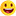 Důvody proč jsem se projektu zúčastnila, jsou asi úplně jednoduché. Prvním z nich je zlepšit si angličtinu, rozmluvit se. Druhým byla náplň tohoto setkání a smysl tohoto projektu a třetím a neméně důležitým bylo poznat nové lidi a třeba se i s někým skamarádit.Myslím si, že se program opravdu poved. Přednášky všech mentorů byly dobře a zajímavě nachystané, i když mě mnohem více bavila diskuze ve středu, bavilo mě diskutovat o energetických zdrojích jak ve skupince studentů z různých zemí, tak se specializujícími se mentory. Na konci jsme dělali graf všech energetických zdrojů, jak bychom to chtěli v Evropě, nejdříve po skupinkách a poté jsme to sloučili do jednoho.  U grafu mě překvapilo vysoké procento vodní energie.  Z dalšího programu mě nejvíce zaujal Hostětín, což je vesnice, kde používají skoro všichni jenom obnovitelnou energii. Tato exkurze mě zaujala, protože je skvělé, že jedna sice malá vesnice používá pouze obnovitelné zdroje. Zaujal mě zde jejich energeticky pasivní dům, který obklopovala velmi pěkná zahrada, v níž mě zaujaly domky, přístřešky a jiná lákadla pro zvířata, která jim díky tomu ničila škůdce. Také mě ve středu přišlo velmi pěkné, jak si každý stát sázel svůj strom. Dávalo to takový nezapomenutelný odkaz tomuto projektu.I když jsem se zúčastnila, pouze jednoho setkání jsem velmi ráda, že jsem se nakonec zapojila. Je to pro mě nezapomenutelná zkušenost, poznala jsem spoustu skvělých nových lidí a mám i pár nových kamarádů. Skvělých zážitků taky nebylo málo. Nakonec jsem se i rozmluvila. A samozřejmě jsem se dozvěděla spoustu nových zajímavých věcí. Toto setkání naprosto dostálo mému očekávání a jsem velmi ráda, že jsem se ho mohla účastnit a těším se na další projekt.  Vanda Patočková 2.C